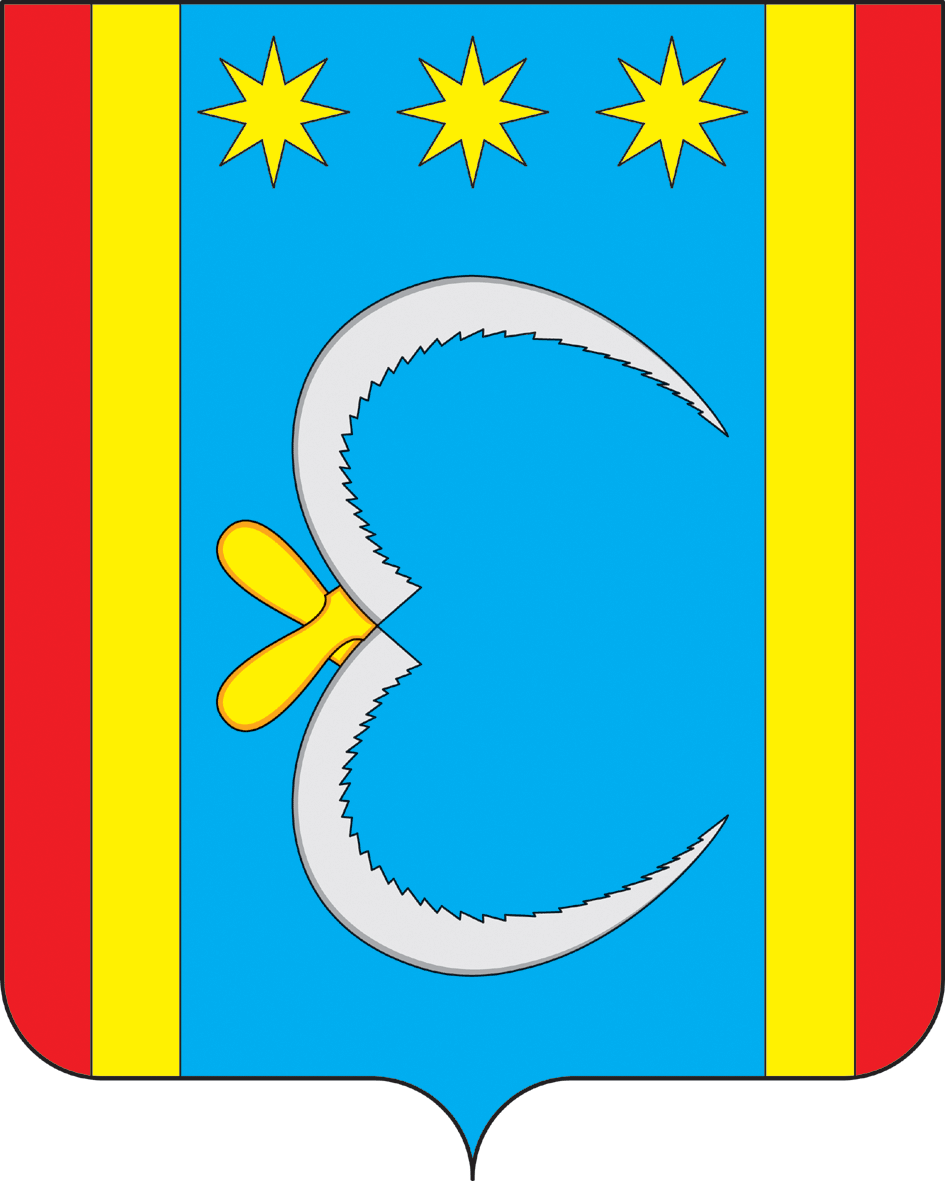 АДМИНИСТРАЦИЯ НИКОЛО-АЛЕКСАНДРОВСКОГО СЕЛЬСОВЕТАОКТЯБРЬСКОГО РАЙОНА АМУРСКОЙ ОБЛАСТИРАСПОРЯЖЕНИЕ14.08.2019                                                                                                      № 13 –рс. Николо-АлександровкаОб обязательных работах Бунина В.В.На основании постановления судебного пристава-исполнителя о направлении лица, которому назначено административное наказание в виде обязательных работ, к месту отбытия наказания от 30.07.2019 г. № 28014/19/41811,  1.Бунину Виктору Викторовичу 19.10.1968 г.р., предоставить общественную работу по благоустройству села Николо-Александровка с 14.08.2019 года в количестве 50 (пятьдесят) часов.  	 2. Режим работы установить с 8.00 до 12.00.  	 3.Ответственным за выполнение работы осужденного, уведомление, об уклонении от отбывания наказания, ведение ежедневного табеля, назначить главу администрации Николо-Александровского сельсовета Панарину Галину Тихоновну.  Глава Николо-Александровского сельсовета                                                                                          Г.Т.Панарина